    ҠАРАР      						                   РАСПОРЯЖЕНИЕ                             «09» август   2017  й.                             № 20                 «09» августа   2017 г.В соответствии с Указом Главы Республики от 1 августа 2017 года №718 «О мерах по реализации Закона Республики Башкортостан от 6 июля 2017 года №517-з «О внесении изменений в отдельные законодательные акты Республики Башкортостан в сфере местного самоуправления в целях противодействия коррупции», Назначить  Сайгафарову Альфию Гамсаматовну – управляющего делами Администрации сельского поселения   Ассинский сельсовет муниципального района Белорецкий район Республики Башкортостан, ответственной за работу со сведениями о доходах, расходах, об имуществе и обязательствах имущественного характера лиц, замещающих муниципальную должность.Распоряжение вступает в силу со дня его подписания.  Глава сельского поселения                                        В.Г.Юсупов.Ознакомлена:БАШКОРТОСТАН РЕСПУБЛИКАҺЫБЕЛОРЕТ РАЙОНЫмуниципаль районЫНЫңАСЫ АУЫЛ СОВЕТЫАУЫЛ БИЛәМәһЕХАКИМИӘТЕ4535262 БР, Белорет районы, Асы ауылы,  Мөбәрәков  урамы, 25/1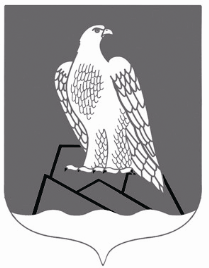 АДМИНИСТРАЦИЯ СЕЛЬСКОГО ПОСЕЛЕНИЯ АССИНСКИЙ СЕЛЬСОВЕТМУНИПАЛЬНОГО РАЙОНА БЕЛОРЕЦКИЙ РАЙОН РЕСПУБЛИКИ БАШКОРТОСТАН453562, РБ, Белорецкий район, с.Ассы, ул.Мубарякова, 25/1